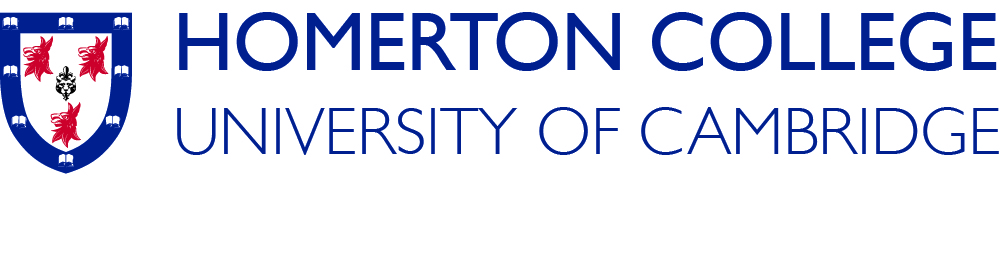 JOB DESCRIPTIONJob Title:		Bar Assistant Department:	Conference and Catering Reporting to:	Catering SupervisorJob Summary To deliver an efficient, friendly, quality service to our customers and to meet the food and beverage needs of the College.Key tasks:Beverage and Food serviceEnsure all bar areas are kept clean and tidy and appropriate levels of service equipment, beverages and glassware is available at all times.Ensure that the correct methods of storage, stock rotation and stock holding are maintained.Ensure the bar opens and closes on time.Ensure all beverages are correctly served ensuring that legal measures are followed.Maintain a good product knowledge of beverages available and provide advice to customers as appropriate to meet their requirements.Display appropriate point of sale and merchandising.In conjunction with the Duty Manager/Supervisor, ensure that all licence requirements are carried out correctly. Ensuring that all licencing laws are followed under the Licencing Act 2003.Keep the delivery and stock areas tidy and well maintained.Provide a positive and friendly customer experience by being professional and polite to customers at all times.Check identification of customers to verify legal age requirements.Balancing cash receipts at the end of the session; including cashing up at the end of the session and ensuring all takings are locked in the safe.Comply with all food and beverage regulations.Limit customer problems by restricting alcohol intake and attempting to curtail inappropriate behaviour.GeneralAssist with maintaining and improving standards within the Conference and Catering department by recording positive and negative feedback.Ensure that customers experience high levels of service and hygiene.Uniform and standards of appearance are followed correctly.Follow financial regulations and cash handling procedures.Maintain a safe working environment for self and colleagues.Participate in team meetings and maintain effective and meaningful communication with management and colleagues.Attend relevant training courses as required.Be flexible with working hours, especially during peak times, to ensure that the Catering Department are able deliver to agreed levels of expectation- this will include working any five days out of seven.Carry out any reasonable request made by the Management team.Health and SafetyAll staff members are expected to observe all Health and Safety at Work Regulations as set out by Homerton College, in accordance with its statutory obligations.Ensure safety procedures are adhered to.Follow fire safety procedures.Follow COSHH procedures.Report all accidents and near misses.Safe use of machinery and equipment to minimise any risk of injury.Take reasonable care for the health and safety of themselves and of others who may be affected by their acts or omissions at work.Report any unsafe practices or broken machinery/equipment to the management team, so that remedial action can be taken immediately.PERSON SPECIFICATIONEssential QualitiesAbility to communicate at all levels.Good customer service skills.Team player.Able to use initiative and work unsupervised when required.Honest and trustworthy.Accurate.Organised.Good sense of humour.Good knowledge of Health and Safety.Desirable QualitiesKnowledge of handling and operation of bar equipment.Prior experience of College Student Bar.